TEHNISKĀ SPECIFIKĀCIJA TS_1503.020 v2Multifunkcionālais instalācijas testerisAttēlam ir informatīvs raksturs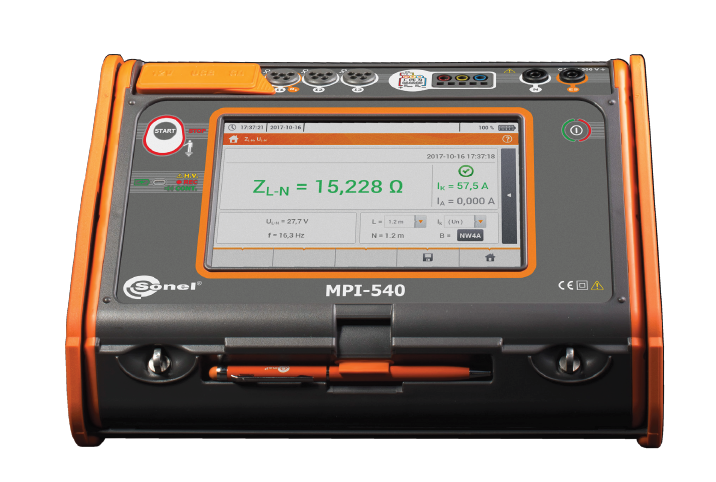 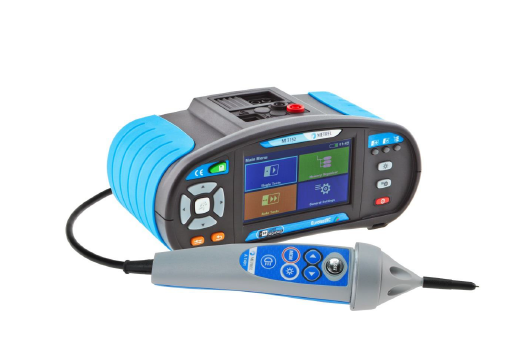 Nr.AprakstsMinimāla tehniskā prasībaPiedāvātā produkta konkrētais tehniskais aprakstsAvotsPiezīmes1Vispārīgā informācija1.1Ražotājs (nosaukums, atrašanās vieta)Norādīt informāciju1.21503.020 Multifunkcionālais instalācijas testeris Norādīt pilnu preces tipa apzīmējumu1.3Parauga piegādes laiks tehniskajai izvērtēšanai (pēc pieprasījuma), darba dienas15 darba dienas2Standarti2.1Atbilstība standartam EN61557-10Ir3Dokumentācija3.1Jābūt pieejams mērinstrumenta attēls vai paraugsMērinstrumenta attēlam jābūt: ".jpg" formātā;izšķiršanas spēja ne mazāka par 2Mpix;ir iespēja redzēt  visu mērinstrumentu un izlasīt visus uzrakstus uz tā;attēls nav papildināts ar reklāmu.Ir3.2Oriģinālā lietošanas instrukcija sekojošās valodāsLV vai EN vai RU4Tehniskā informācija4.1DisplejsCiparu indikācija, krāsains, skārienjūtīgs4.2Gabarītu izmērs≤ (30x30x15) cm4.3Svars (pilnai komplektācijai)≤ 3 kg4.4Mērīšanas kategorija, atbilstoši standartam EN 61010-1:2011CAT IV 300V un CAT III 600V4.5Savienojums ar Windows datoriem, Android planšetdatoriem un viedtālruņiemIzmantojot Bluetooth5Mērīšanas informācija5.1Cilpa fāze-0 mērīšanas funkcijaIr5.1.1Precizitāte Cilpa fāze-0 īsslēguma strāvas mērīšanai atbilstoši standartam EN61557-3no 0.46 līdz 505.1.2Īsslēguma strāvas mērīšanas precizitāte L-N pie 90A≤ ± 6AĪsslēguma strāvas mērīšanas precizitāte L-N pie 4 kA≤ ± 0.5 kA5.1.3Pretestības mērīšanas precizitāte pie 0.3 ≤ ± 0.1 5.1.4Pretestības mērīšanas precizitāte pie 10 ≤ ± 1.5 5.2Zemējuma pretestības mērīšanas funkcijaIr5.2.1Mērīšanas diapazons atbilstoši standartam EN61557-5 no 0.5  līdz 40 5.2.2Testa spriegums sinusoidāls125Hz5.2.3Testa spriegums 30V30V ± 5V 5.2.4Zemējuma mērīšanas funkcijas 3 vadu mērīšanas režīmsIr5.2.53 vadu režīma pretestības mērīšanas precizitāte pie 1 ≤ ± 0.15 5.2.63 vadu režīma pretestības mērīšanas precizitāte pie 4 ≤ ± 0.25 5.2.73 vadu režīma pretestības mērīšanas precizitāte pie 10 ≤ ± 0.55 5.2.83 vadu režīma pretestības mērīšanas precizitāte pie 30 ≤ ± 2 5.3Zemējuma savienojuma pretestības un potenciālu izlīdzināšanas mērījumsIr5.3.1Mērījumu diapazons atbilst standartam EN61557-40.16...4005.3.2Mērījumu precizitāte pie 0.1 ≤±0.033Ω5.3.3Testa strāva pie R<2 ≤200mA5.3.4Automātiska polaritātes maiņaIr5.3.5Testa vadu pretestības kompensācijaIr5.3.6Īpatnējās zemējuma pretestības mērīšana0...9999kΩ5.3.7Attāluma izvēle1..30m5.3.8Iebūvēta palīdzības sistēmaIr5.4Izolācijas pretestības mērīšanas funkcijaIr5.4.1Izolācijas pretestības mērīšanas precizitāte pie 2500V DC atbilst standartam EN61557-2no 0.2M līdz 1G5.4.2Izejas spriegums3 režīmi: 500V/1000V/2500V5.4.3Pretestības mērīšanas funkcija- jābūt iespējai nomērīt 0.2M ar precizitāti 2500V režīmā≤ ±0.05M5.4.4Pretestības mērīšanas funkcija- jābūt iespējai nomērīt 1.00G  ar precizitāti 2500V režīmā≤ ±0.1G5.4.5Izolācijas mērīšanas funkcija 3, 4, 5 vadu kabeļiem (pieļaujams ar komplektā esošu ārējo adapteri)Ir5.4.6RCD atslēgšanās tests un atslēgšanās laika mērīšana atbilstot standartam EN61557-6Ir5.5Sprieguma mērīšanas funkcija AC0-500V5.5.1Sprieguma mērīšana veidsTrue RMS5.6Frekvences mērīšanas funkcija40-60Hz5.7Fāzu secības noteikšanas funkcija atbilst standartam EN61557-7Ir6Vides nosacījumi6.1Minimāla darba temperatūra≤ 0ºC6.2Maksimāla darba temperatūra≥ +40ºC6.3Aizsardzības klase ne mazāk kāIP407Obligātā komplektācija7.1Transportēšanas soma, mīksta vai cietaIr7.2Pieslēguma vadu garums zemējuma pretestības mērīšanai.≥50m7.3Spailes un zemējuma stieņi.Ir7.4Spole mērīšanas vadu satīšanaiIr7.5Krokodilspailes saderīgas ar pieslēguma vadiemIr7.6USB un RS232 kabelisIr7.7Programmatūra protokolu drukāšanaiIr7.8Iebūvēts lādētājs vai uzlādējamas baterijasIr7.9Izolācijas mērīšanas adapteris 3, 4, 5 vadu kabeļiemIr7.10Kabelis ar EURO spraudni mērīšanai 230V kontaktligzdāIr7.11Obligātajai komplektācijai jābūt saderīgai ar mēraparātuIr